DELO NA DOMU – 1. RAZRED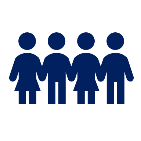 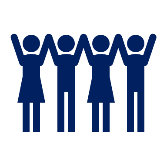 2. TEDEN (16.– 20. 11. 2020)PREDMETNAČIN DELA, NALOGEOPOMBESLJGrafomotorične vaje: nadaljuje vzorec (zapis v črtni zvezek).Zlogovanje besed: besede zloguje, določi začetni/zadnji zlog (priponka). Deklamacija: J. Petelin, Jabolka: spozna novo pesem, išče enake besede in zloge v pesmi, nariše vsebino v brezčrtni zvezek (priponka).Pravljica: izbere pravljico iz domače knjižnice ali prisluhne irski ljudski pravljici Rdeča kokoška (https://4d.rtvslo.si/arhiv/zgodbe-iz-skoljke/174662512), pove vtise pravljice.MATPrikaz s stolpci in vrsticami ter enostavne preglednice: igra se s svojimi predmeti (priponka), oblikuje prikaze s stolpci in vrsticami (več/manj/enako), reši naloge v DZ, str. 38 – 41.SPOSkrb za zdravje: ogled slik in pogovor (https://www.nijz.si/sites/www.nijz.si/files/publikacije-datoteke/zajckova_pot_v_solo.pdf), skrb za zdravo telo (priponka).Tradicionalni slovenski zajtrk: spoznava pomen zdrave prehrane, pripravi tradicionalni slovenski zajtrk.Medsebojna pomoč in sodelovanje: pomaga pri pripravi jedi, pogrinjkov …ŠPORTGibanje na prostem: se sprehaja in izvaja naravne oblike gibanja.Igre z žogo: podaja, lovi, meče … žogo.Gibalna dejavnost: izvaja gibanje z izbranimi rekviziti in upošteva pravila.GUMPetje znanih pesmi: posluša znane otroške ljudske pesmi in zapoje ob njih.Poslušanje in gibanje ob izbrani glasbi: prisluhne glasbi in se odzove z gibanjem, plesom.LUMPoslikani kamenčki: nabere kamenčke, jih poriše ali poslika in iz njih sestavi zanimivo sliko.NIP ANG/ANGHrana: ponoviPesem: Hello hello! https://www.youtube.com/watch?v=fN1Cyr0ZK9M&list=PL_ft-avYFskg2Y1XMY-KDBMX3r3FhZivJ&index=30 Ponavljanje družinskih članov:  https://www.youtube.com/watch?v=YJyNoFkud6g&t=68sHrana: Pesem: Are You Hungry?   https://www.youtube.com/watch?v=4Y_ctv_PRAgDodatne naloge, izzivi, igre za sprostitev, zdrav življenjski slog…Bralna značka Opomba: Vsa dodatna gradiva in učne liste pošljemo staršem po elektronski pošti.